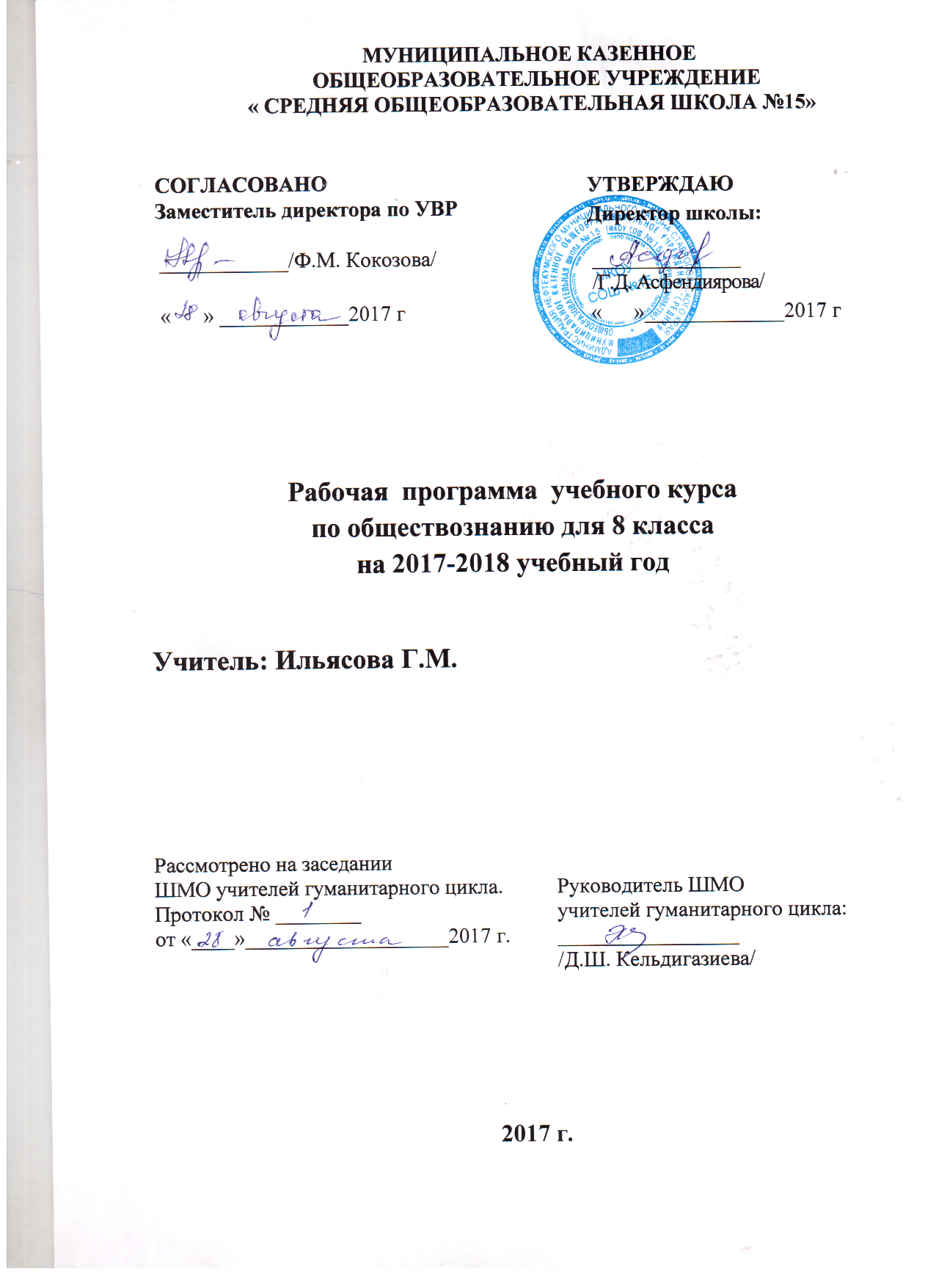 Пояснительная записка.Данная рабочая программа составлена в соответствии с  примерной программой и стандартом основного общего образования по обществознанию (включая экономику и право). За основу рабочей программы взята авторская программа А.И. Кравченко.Содержание основного общего образования по обществознанию представляет собой комплекс знаний, отражающих основные объекты изучения: общество и его основные сферы, человека в обществе, правовое регулирование общественных отношений. Помимо знаний, важными содержательными компонентами курса являются: социальные навыки, умения, совокупность моральных норм и гуманистических ценностей; правовые нормы, лежащие  в основе правомерного поведения. Не менее важным элементом содержания  учебного предмета обществознания является опыт  познавательной и практической деятельности, включающий работу с адаптированными источниками социальной информации; решение познавательных и практических задач, отражающих типичные социальные ситуации; учебную коммуникацию, опыт проектной деятельности  в учебном процессе и социальной практике. На изучение курса «Обществознание» в  8 классе отводится по 34 часа (1 час в неделю)Преподавание обществознания в 8 классе ориентировано на УМК под издательством А.И. Кравченко. Учебник входит в федеральный перечень учебников на 2013-2014 учебный год и рекомендован МО РФ.Цели изучения обществознания в 8 классе.Изучение обществознания (включая экономику и право) в основной школе направлено на достижение следующих целей:Развивающие:развитие личности в ответственный период социального взросления человека (14-15 лет), ее познавательных интересов, критического мышления в процессе  восприятия социальной (в том числе экономической и правовой) информации и определения собственной позиции; нравственной и правовой культуры, экономического образа мышления, способности к самоопределению и самореализации;развитие информационной культурыразвитие коммуникативной культурыразвитие навыков анализа, синтеза, обобщения, сравнения, выявления причинно-следственных связейВоспитательные: воспитание общероссийской идентичности, гражданской ответственности, уважения к социальным нормам; приверженности гуманистическим и демократическим ценностям, закрепленным в Конституции Российской Федерации;формирование опыта применения полученных знаний для решения типичных задач в области социальных отношений;  экономической и гражданско-общественной деятельности; межличностных отношениях; отношениях между людьми различных национальностей и вероисповеданий; самостоятельной познавательной деятельности; правоотношениях; семейно-бытовых отношенияхоценка своих учебных достижений, поведения, черт своей личности с учетом мнения других людей, корректировка собственного поведения, выполнение в повседневной жизни этических и правовых норм, экологических требованийопределение собственного отношения к явлениям современной жизни, формулирование своей точки зренияОбразовательные: освоение на уровне функциональной грамотности системы знаний, необходимых для социальной адаптации: об обществе; основных социальных ролях; позитивно оцениваемых обществом качествах личности, позволяющих успешно взаимодействовать в социальной среде; сферах человеческой деятельности; способах регулирования общественных отношений; механизмах реализации и защиты прав человека и гражданина; овладение умениями познавательной, коммуникативной, практической деятельности в основных характерных для подросткового возраста социальных ролях.Распределение учебного материала:Учебно-методический комплексА. И. Кравченко Обществознание. Учебник для 8 класса общеобразовательных учреждений, Москва «Русское слово», 2010И.С. Хромова Рабочая тетрадь по обществознанию к учебнику А.И. Кравченко «Обществознание», Москва «Русское слово», 2013А.И. Кравченко Обществознание. Программа курса для 8-9, 10-11 классов общеобразовательных учреждений, Москва «Русское слово», 2011ТРЕБОВАНИЯ К УРОВНЮ ПОДГОТОВКИ ВЫПУСКНИКОВВ результате изучения обществознания (включая экономику и право) ученик долженЗнать/пониматьсоциальные свойства человека, его взаимодействие с другими людьми;сущность общества как формы совместной  деятельности людей; характерные черты и признаки основных сфер жизни общества;содержание и значение социальных норм, регулирующих общественные отношения.	Уметьописывать основные социальные объекты,  выделяя их существенные признаки;  человека как соцально-деятельное существо; основные социальные роли;сравнивать социальные объекты, суждения об обществе и человеке, выявлять  их общие черты и различия; объяснять   взаимосвязи изученных социальных объектов (включая взаимодействия человека и общества, общества и природы, сфер общественной жизни);приводить примеры  социальных объектов определенного типа, социальных отношений;  ситуаций, регулируемых различными видами социальных норм;    деятельности людей в различных сферах;оценивать поведение людей с точки зрения социальных норм, экономической рациональности; решать    познавательные и практические задачи в рамках изученного материала, отражающие типичные ситуации в различных сферах деятельности человекаосуществлять поиск социальной информации по заданной теме из различных ее носителей (материалы СМИ, учебный текст и другие адаптированные источники); различать в социальной информации факты и мнения;самостоятельно составлять простейшие виды правовых документов (записки, заявления, справки и т.п.).Использовать приобретенные знания и умения  в практической деятельности и повседневной жизни для:полноценного выполнения типичных для подростка социальных ролей; общей ориентации в актуальных общественных событиях и процессах;нравственной и правовой оценки конкретных поступков людей;реализации и защиты прав человека и гражданина, осознанного выполнения гражданских обязанностейпервичного анализа и использования социальной  информации;сознательного неприятия антиобщественного поведения. КАЛЕНДАРНО – ТЕМАТИЧЕСКИЙ   ПЛАН  ПО  ПРЕДМЕТУ «ОБЩЕСТВОЗНАНИЕ» - 34 часа.К учебнику «Обществознание» 8 класс под редакцией  А.И. Кравченко. ООО «ТИД «Русское слово – РС», 2010№Наименование разделаКоличество часовЧеловек и общество10Экономическая сфера общества11Социальная сфера общества13Итого Итого 34№ П/ПНаименование раздела, темы, урока.ЧасыучебноговремениПлановые сроки прохождения материалаПлановые сроки прохождения материалаПлановые сроки прохождения материала№ П/ПНаименование раздела, темы, урока.ЧасыучебноговремениПримечание№ П/ПНаименование раздела, темы, урока.ЧасыучебноговременипланФактПримечаниеРаздел 1. Общество и человек (10  часов)Раздел 1. Общество и человек (10  часов)Раздел 1. Общество и человек (10  часов)Раздел 1. Общество и человек (10  часов)Раздел 1. Общество и человек (10  часов)Раздел 1. Общество и человек (10  часов)Вводное занятие. Общество.1Что такое общество?1Человек, природа, общество.1Типология обществ.1Социальный прогресс и развитие общества.1Личность и социальная среда1Потребности человека.1Социализация и воспитание1Социально-психологический процесс общения1Обобщающий урок по теме «Человек и общество»1Глава 2. Экономическая сфера (11 часов)Глава 2. Экономическая сфера (11 часов)Глава 2. Экономическая сфера (11 часов)Глава 2. Экономическая сфера (11 часов)Глава 2. Экономическая сфера (11 часов)Глава 2. Экономическая сфера (11 часов)Сущность и структура экономики.1Товар и деньги.1Спрос и предложение.1Рынок, цена, конкуренция.1Предпринимательство1Роль государства в экономике.2Бюджет государства и семьи2Труд1Обобщающий урок по теме «Экономическая сфера общества»1Глава 3. Социальная сфера (13 часов)Глава 3. Социальная сфера (13 часов)Глава 3. Социальная сфера (13 часов)Глава 3. Социальная сфера (13 часов)Глава 3. Социальная сфера (13 часов)Глава 3. Социальная сфера (13 часов)Социальная структура.2Социальная стратификация1Богатые1Бедные1Этнос:  нации и  народности2Межнациональные отношения2Конфликты в обществе1Семья1Обобщающий урок по теме «Социальная сфера»1ИТОГОВОЕ ПОВТОРЕНИЕ ПО КУРСУ «Обществознания»1ИТОГО34